Fifth Southwest Ohio Regional Transfer SummitCincinnati State Technical and Community CollegeThe Summit Restaurant			September 27, 2019Summit VisionKey to Ohio’s economic future is the ability of its citizens to attain a higher education. The overarching goal of the Southwest Ohio Regional Summits are to bring about a dramatic increase in college access, success, and completion among southwest Ohio students through meaningful and sustained collaborations among the colleges and schools in the region.The values of the Southwest Ohio Regional Transfer Compact are:People: Students, faculty, staff, employers, administratorsCommitment: Belief in the overarching goals, institutional and regionalMindset: Critical minds, open minds, outside-the-box thinking, curiosityPartnerships: Regional, across sectors and institutions Relationships: Collegial, professional, ethical, respectful, trustingStrategies: Goal-oriented, fiscally responsible, progressive, efficient and effectiveAs partners in the Compact, member institutions host regional summits twice each year which bring together key stakeholders from higher and secondary education, government, and industry to address topics, questions and issues that relate to Compact goals.  Anticipated Compact outcomes include, but are not limited to: bilateral academic agreements, financial aid consortium agreement, dual enrollment, dual degree programs, career exploration and counseling collaborations, data sharing, analysis, and discussions, transfer toolkit, and shared solutions-oriented research and development of talent pipelines in the region through collaborations among school districts, two-year and four-year colleges and universities, and employers.Partnering Institutions:Cincinnati State Technical and Community CollegeMiami University (Oxford and Regional Campuses)Sinclair Community CollegeSouthern State Community CollegeUniversity of Cincinnati (Main Campus and Regional Campuses)University of DaytonSteering Team Members:Kimberly Collins – Program Director for University Partnerships, Sinclair Community College Kimberly Ellison – Academic/Career Advisor, Southern State Community College, Brown CampusCarolyn Haynes, Associate Provost, Miami University Donnie McGovern, Director, Center for Pathways Advising and Student Success, University of CincinnatiCathy Moore, Regional Director, Strategic Enrollment Initiatives, Miami University Regionals Hideo Tsuchida, Director of Institutional Partnerships and Program Development, University of DaytonMyshamil Walker, Transfer Center Coordinator and Math Faculty, Cincinnati State Technical & Community CollegeSummit Agenda10:30 am			Registration and Brunch11:00 am			Welcome and Introductions11:15 – 12:15 pm		Program Highlights (Two-Year Institutions)Cincinnati State Technical & Community CollegeSinclair Community CollegesSouthern State Community CollegeUC Clermont and UC Blue Ash12:15 – 12:30 pm		Break12:30 – 1:45 pm		Program Highlights (Four-Year Institutions)Miami University (Oxford and Regionals)Mount St. Joseph College (Exploring Transfer Options)University of Cincinnati (Clifton)University of DaytonWright State1:45 pm			Instructions for Afternoon2:00 – 3:00 pm		Cocktail Hour Participants move around the room to develop tentative agreements with leaders from other institutions.3:00 – 3:30 pm		Wrap-Up Institutions will report on the agreements and other activities they plan to pursue with other institutions.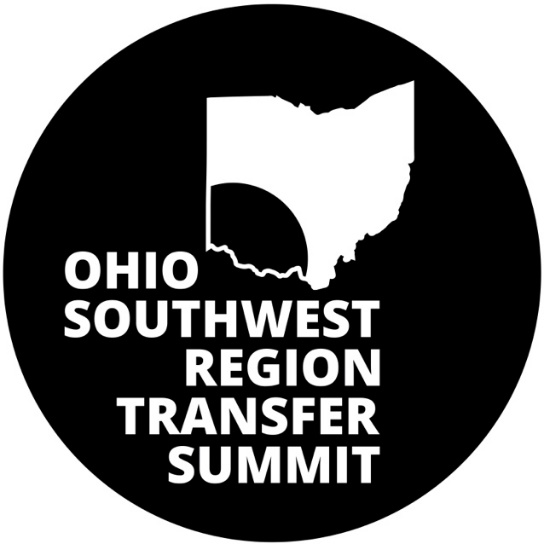 Summit ParticipantsCincinnati State Technical & Community CollegeMyshamil Walker, Transfer Center Coordinator and Math Faculty, myshamil.walker@cincinnatistate.edu Doug Bowling, Dean, Center for Innovative Technologies, douglas.bowling@cincinnatistate.eduKim McMillan, Associate Dean, Center for Innovative Technologies, kim.mcmillan@cincinnatistate.edu Larry Feist, Program Chair, Electro-Mechanical Engineering Technology, lawrence.feist@cincinnatistate.edu Miami University (Oxford)Diane Delisio, Associate Dean, College of Engineering and Computing, delisid@miamioh.edu Kathy Gutheil, Director of International and Transfer Admission, Kathy.gutheil@miamioh.edu Sarah Unger, Senior Assistant Director, Transfer Initiatives, sarah.unger@miamioh.edu Miami University RegionalsAnn Shelton, Regional Director, Strategic Enrollment Initiatives, neelyam@miamioh.edu Mert Bal, Professor, Department of Engineering Technology, balm@miamoh.edu Mount St. Joseph University Amy Wolf, Assistant Director for Adult and Transfer Recruitment, amy.wolf@msj.edu  Christa Currie, Associate Provost for Academic Affairs, christa.currie@msj.edu  Sinclair Community CollegeKimberly Collins – Program Director for University Partnerships, kimberly.collins7973@sinclair.edu   Eric Dunn, Asst. Dean of SME Division, eric.dunn@sinclair.eduTrish Burke-Williams, Advising Manger for STEM, patricia.william4128@sinclair.edu Southern State Community CollegeStephanie Meade, smeade1@sscc.edu  University of Cincinnati (Clifton)Donnie McGovern, Director, Center for Pathways Advising and Student Success, donnie.mcgovern@uc.edu Gretchen Hart – Director, Undergraduate Advising, College of Engineering and Applied Science, gretchen.hart@uc.eduRachel Fulton – Senior Academic Evaluator, Rachel.fulton@uc.edu UC Blue AshRenee Rivers, Academic Advisor, renee.rivers@uc.edu UC ClermontUniversity of DaytonHideo Tsuchida, Director of Institutional Partnerships and Program Development, Office of Registrar, htsuchida1@udayton.edu    Scott Segalewitz, Associate Dean for Experiential Learning and Student Success, School of Engineering, segalewitz@udayton.edu Wright State UniversityDon Miller, Director of Transfer, Transition, and Orientation, don.miller@wright.edu    Angela Griffith, Assistant Dean for Academic Affairs, College of Engineering, angela.griffith@wright.edu Participating Institutions and ProgramsCincinnati State Technical and Community CollegeA.A.S., Electrical Engineering Technology – Biomedical Equipment MajorA.A.S., Electrical Engineering Technology – Electronic Systems MajorA.A.S., Electrical Engineering Technology – Power Systems MajorA.A.S., Electro-Mechanical Engineering Technology – Energy MajorA.A.S., Electro-Mechanical Engineering Technology – Laser MajorA.A.S., Mechanical Engineering Technology – Design MajorA.A.S., Mechanical Engineering Technology – Manufacturing MajorA.A.S., Pre-EngineeringMiami University (Oxford)B.S., BioengineeringB.S., Chemical EngineeringB.S., Computer EngineeringB.S., Electrical EngineeringB.S., Engineering ManagementB.S., Manufacturing Engineering B.S., Mechanical EngineeringMiami University RegionalsB.S., Engineering Technology- Bachelor of Science in Applied ScienceMount St. Joseph UniversitySinclair Community CollegeA.A.S., Engineering and Engineering Technology University TransferSouthern State Community CollegeUniversity of Cincinnati (Clifton)B.S., AerospaceB.S., Architectural EngineeringB.S., Biomedical EngineeringB.S., Civil EngineeringB.S., Computer EngineeringB.S., Electrical EngineeringB.S., Environmental EngineeringB.S., Mechanical EngineeringUniversity of Cincinnati (Blue Ash)A.A.S., Pre-Engineering PathwayUniversity of DaytonB.S., Electrical/Computer EngineeringB.S., Civil and Environmental EngineeringB.S., Chemical and Materials EngineeringB.S., Engineering Technology (included: Mechanical, Electronic and Computer, Industrial and Manufacturing)B.S., Discover Engineering and Discover Engineering TechnologyWright State University (College of Engineering and Computer Science)B.S., Computer EngineeringB.S., Electrical EngineeringB.S., Mechanical EngineeringB.S., Materials Science and Engineering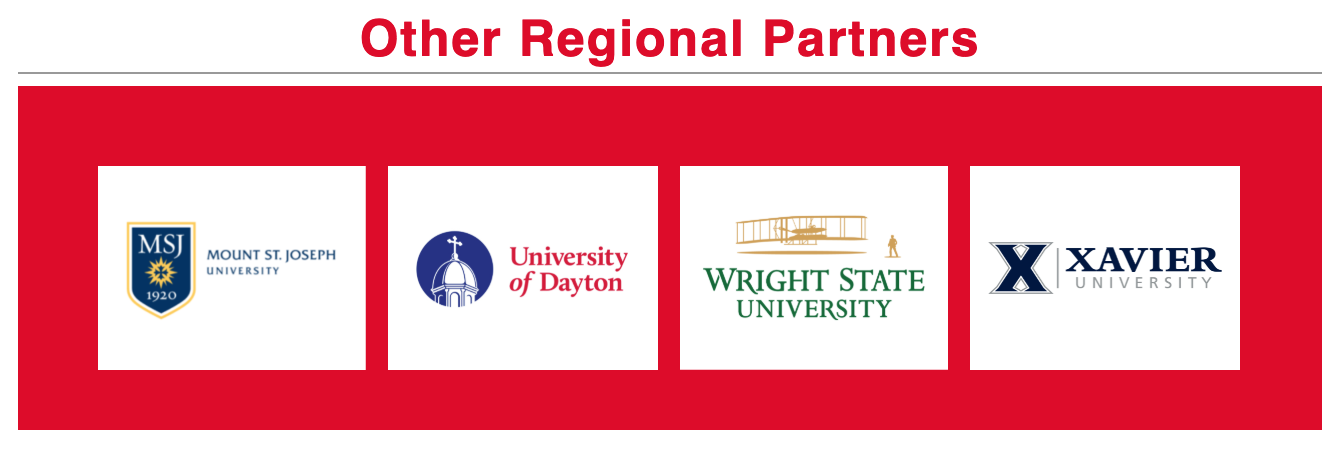 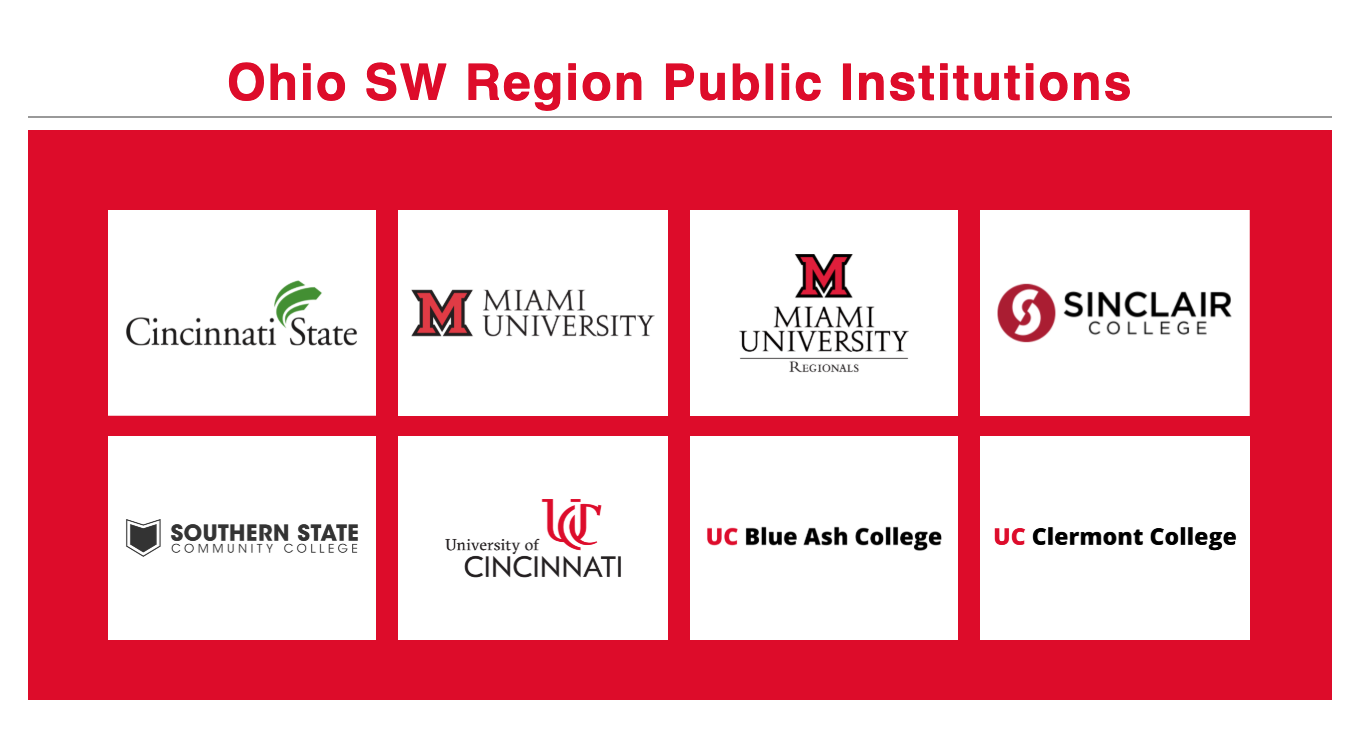 Program DescriptionsCincinnati State Technical & Community CollegeElectrical Engineering TechnologyContact Information:  Ralph Whaley, Program Chair EETContact email address:  ralph.whaley@cincinnatistate.edu Number of Enrolled Students in Program:  150Number of Faculty in Program:  3Internship Requirement:  YesAdditional Information:  Nothing numerical, but all of the degree programs within the EET program are experiencing growth at the moment, especially the BMT and PSET programs. The students are fortunate to be graduating in a market where their skills are in high-demand, and as a program chair, I am constantly receiving requests from employers for our students. There is literally a waiting list for our students in these programs. Additionally, I receive email from many students that have gone on to four-year degree and have felt tremendously well prepared for that transition.Pre-EngineeringContact Information:  George Armstrong, Program ChairContact email address: george.armstrong@cincinnatistate.edu Number of Enrolled Students in Program:  80Number of Faculty in Program:  1Internship Requirement:  NoList other special opportunities you offer students in the program:  Ohio Transfer Module DegreePathways ScholarshipSignificant Program Outcomes:  Transfers of Graduates (past 5 years)University of Cincinnati(College of Engineering) = 9 Miami University (Oxford and Regionals) = 3 Wright State = 1 Ohio University = 1 Ohio State = 3 North Dakota = 1 Purdue = 1 UNLV = 1 Alabama = 2Miami University (Oxford)Bachelor of Science, BioengineeringContact Information: Brian Kirkmeyer, KBW Senior Assistant Dean for Student SuccessContact email address:  kirkmebp@miamioh.eduNumber of Enrolled Students in Program: 166 (from 10/15/18; this semester's enrollment available 10/15/19)Number of Faculty: 1Internship Requirement:  NoOther Special Opportunities: Students can apply to participate in the Lockheed Martin Leadership Institute. 
Undergraduate students can work on research with a faculty member. 
Active chapter and good student participation in Engineers without Borders. 
Year-long capstone project, many with real clients.Program Outcomes:  For May 2019 grads (96% response rate), 
82.1% had a job or were continuing their education at the time of graduation. 
53.6% had one or more internships. 

For all 2017-2018 grads in the College of Engineering and Computing, 97.1% had a job or were continuing their education within 6 months of graduation. 

Six year graduation rate for College of Engineering and Computing grads is 75.5% compared to ASEE national rate (from 2015) of 59%Bachelor of Science, Chemical EngineeringContact Information:  Brian Kirkmeyer, KBW Senior Assistant Dean for Student SuccessContact email address: kirkmebp@miamioh.edu   Number of Enrolled Students in Program:  180Number of Faculty in Program: 15Internship Requirement:  NoOther Special Opportunities: Students can apply to participate in the Lockheed Martin Leadership Institute. Undergraduate students can work on research with a faculty member. Active chapter and good student participation in Engineers without Borders.Program Outcomes:  For May 2019 Chemical Engineering grads (80.5% response rate), 
72.7% had a job or were continuing their education at the time of graduation. 
72.7% had one or more internships. 

For all 2017-2018 grads in the College of Engineering and Computing, 97.1% had a job or were continuing their education within 6 months of graduation. For Chemical Engineering grads, 95.8% had a job or were continuing their education within 6 months of graduation. 

Six year graduation rate for College of Engineering and Computing grads is 75.5% compared to ASEE national rate (from 2015) of 59%Bachelor of Science, Computer EngineeringContact Information:  Brian Kirkmeyer, KBW Senior Assistant Dean for Student Success Contact email address: kirkmebp@miamioh.edu   Number of Enrolled Students in Program:  109Number of Faculty in Program:  11Internship Requirement:  NoOther Special Opportunities: Students can apply to participate in the Lockheed Martin Leadership Institute. Undergraduate students can work on research with a faculty member. Active chapter and good student participation in Engineers without Borders.Program Outcomes:  For May 2019 Computer Engineering grads (85% response rate), 59% had a job or were continuing their education at the time of graduation. 
70.6% had one or more internships. 

For all 2017-2018 grads in the College of Engineering and Computing, 97.1% had a job or were continuing their education within 6 months of graduation. For Computer Engineering grads in that year, 100% had a job or were continuing their education within 6 months of graduation. 

Six year graduation rate for College of Engineering and Computing grads is 75.5% compared to ASEE national rate (from 2015) of 59%Bachelor of Science, Electrical EngineeringContact Information:  Brian Kirkmeyer, KBW Senior Assistant Dean for Student SuccessContact email address:  kirkmebp@miamioh.edu   Number of Enrolled Students in Program:  111Number of Faculty in Program: 11Internship Requirement:  Other Special Opportunities: Students can apply to participate in the Lockheed Martin Leadership Institute. Undergraduate students can work on research with a faculty member. Active chapter and good student participation in Engineers without Borders.Program Outcomes:  For May 2019 Electrical Engineering grads (83% response rate), 90% had a job or were continuing their education at the time of graduation. 
40% had one or more internships. 

For all 2017-2018 grads in the College of Engineering and Computing, 97.1% had a job or were continuing their education within 6 months of graduation. For Electrical Engineering grads this year, 95.2% had a job or were continuing their education within 6 months of graduation 

Six year graduation rate for College of Engineering and Computing grads is 75.5% compared to ASEE national rate (from 2015) of 59%Bachelor of Science, Engineering ManagementContact Information:  Bri Kir, KBW Senior Assistant Dean for Student SuccessContact email address:  kirkmebp@miamoh.edu Number of Enrolled Students in Program:  120Number of Faculty in Program:  N/AInternship Requirement:  NoOther Special Opportunities: Students can apply to participate in the Lockheed Martin Leadership Institute. Undergraduate students can work on research with a faculty member. Active chapter and good student participation in Engineers without Borders.Program Outcomes:  For May 2019 Engineering Management grads (68% response rate), 73.3% had a job or were continuing their education at the time of graduation. 
80% had one or more internships. 

For all 2017-2018 grads in the College of Engineering and Computing, 97.1% had a job or were continuing their education within 6 months of graduation. For Engineering Management grads in this year, 92.3% had a job or were continuing their education within 6 months of graduation. 

Six year graduation rate for College of Engineering and Computing grads is 75.5% compared to ASEE national rate (from 2015) of 59%Bachelor of Science, Manufacturing EngineeringContact Information:  Brian Kirkmeyer, KBW Senior Assistant Dean for Student SuccessContact email address:  kirkmebp@miamioh.edu   Number of Enrolled Students in Program:  20Number of Faculty in Program: 24Internship Requirement:  Other Special Opportunities: Students can apply to participate in the Lockheed Martin Leadership Institute. Undergraduate students can work on research with a faculty member. Active chapter and good student participation in Engineers without Borders.Program Outcomes:  For May 2019 Manufacturing Engineering grads (57.1% response rate; 7 total grads, 4 responses), 50% had a job or were continuing their education at the time of graduation. 50% had one or more internships. 

For all 2017-2018 grads in the College of Engineering and Computing, 97.1% had a job or were continuing their education within 6 months of graduation. For Manufacturing Engineering grads in this year, 100% had a job or were continuing their education within 6 months of graduation. 

Six year graduation rate for College of Engineering and Computing grads is 75.5% compared to ASEE national rate (from 2015) of 59%Bachelor of Science, Mechanical EngineeringContact Information:  Brian Kirkmeyer, KBW Senior Assistant Dean for Student SuccessContact email address:  kirkmebp@miamioh.edu   Number of Enrolled Students in Program:  111Number of Faculty in Program: 11Internship Requirement:  Other Special Opportunities: Students can apply to participate in the Lockheed Martin Leadership Institute. Undergraduate students can work on research with a faculty member. Active chapter and good student participation in Engineers without Borders.Program Outcomes:  For May 2019 Mechanical Engineering grads (67.1% response rate), 66% had a job or were continuing their education at the time of graduation. 
71.7% had one or more internships. 

For all 2017-2018 grads in the College of Engineering and Computing, 97.1% had a job or were continuing their education within 6 months of graduation. For Mechanical Engineering grads in this year, 98.8% had a job or were continuing their education within 6 months of graduation. 

Six year graduation rate for College of Engineering and Computing grads is 75.5% compared to ASEE national rate (from 2015) of 59%Miami University RegionalsB.S., Engineering TechnologyContact Information:  Mert Bal, Associate ProfessorContact email address:  balm@miamioh.eduNumber of Enrolled Students in Program:  320Number of Faculty in Program:  9Internship Requirement:  NoOther Special Opportunities: List other special opportunities you offer students in the program: 

Department currently offers three ABET-accredited BS Degree Programs with concentrations in: 
1) Electromechanical Engineering Technology (EMET) 
2) Mechanical Engineering Technology (MET) 
3) Electrical and Computer Engineering Technology (ECET) 

The fourth concentration is the Robotics Engineering Technology (RET). RET is a new program and is currently under development. RET program will start accepting students in 2020. 

All the EMET and ECET program courses are offered to distance learning via synchronous distance delivery methods (via IVDL and Webex). Students who transfer to Miami from MIami's partner colleges can continue taking Miami classes from their host colleges via video/web conferencing. 

Our BS degree programs have been designed as degree completion programs and they accept transfer students with an associate's degree in an engineering or engineering technology discipline. Most technical associate degree coursework credits are transferred from Miami's partner colleges via articulation agreements. 
Department also offers Face-to-face classes. The face-to-face classes are offered in Miami Hamilton and MIddletown campuses. 
All program courses are offered in the evenings and each class typically occurs one evening a week. All ENT courses have built-in lab/project components to emphasize hands-on education.Program Outcomes:  Our programs have 100% placement rate. This trend is constant for over the past three years. 
Department also has significantly high completion rate. The class schedules are flexible and the frequency of course offerings make it a suitable choice for both full-time and part-time students. 
Department regularly offers merit and need-based scholarships. Please see the list of the scholarships/awards here: https://miamioh.edu/regionals/academics/departments/ent/academics/scholarships-awards/index.html 

The department has a growing number of research-active faculty who actively work on sponsored research and industrial projects on Robotics, Industrial Automation, Advanced Manufacturing, Additive Manufacturing, Industry 4.0, Wireless Sensor Networks, Fluid-Structure Interactions, Mechanisms Design, Smart Mechatronics Systems, Distributed Intelligent automation and control. Interested students may apply to be involved in these research projects as student assistants. The department also offers scholarships to fund capstone projects (senior design projects).Sinclair Community CollegeEngineering & Engineering Technology University TransferContact Information:  Eric Dunn, Assistant DeanContact email address:  eric.dunn@sinclair.eduNumber of Enrolled Students in Program:  600Number of Faculty in Program:  35Internship Requirement:  NoOther Special Opportunities:  UD/Sinclair Academy and The Wright PathProgram Outcomes:  Transfer universities include: Central State University Miami University Ohio State University University of Cincinnati University of Dayton University of Kentucky Wilberforce University Wright State UniversityUniversity of Cincinnati, Blue AshA.A.S., Pre-EngineeringContact Information:  Renee  Rivets, Senior Academic AdvisorContact email address:  renee.rivets@uc.eduNumber of Enrolled Students in Program:  100Number of Faculty in Program: N/AInternship Requirement:  NoOther Special Opportunities: Pre-Engineering at UCBA is designed to be a one-year pathway for eligible students who are seeking transition to the College of Engineering & Applied Science on the Uptown campus. The pathway consists of the required science and math courses for admission consideration. Students also enroll in English, first year ENED courses, and general education courses. Successful students will transition to CEAS at the end of their first year.University of Cincinnati (Clifton) College of Engineering and Applied ScienceContact Information:  Gretchen Hart, Director of Undergraduate AdvisingContact email address:  gretchen.hart@uc.eduNumber of Enrolled Students in Program:  5000Number of Faculty in Program:  158Internship Requirement:  YesOther Special Opportunities:  Mandatory 5 co-ops., Study Abroad Opps, Prof Dev Courses, Student Wellness, and Academic supportsProgram Outcomes:  Retention up to 90%, Grad rate up to 75.1%, Up to 14 full time advisors, New Director of Women in EngineeringUniversity of Dayton B.S., Electrical/Computer EngineeringContact Information:  Michelle Strunks, Assistant DeanContact Email: mstrunks1@udayton.eduNumber of Enrolled Students in Program:  338Number of Faculty in Program:  15Internship Requirement:  NoOther Special Opportunities: Co-operative Education, Education Abroad, Engineering Clubs and Organizations, ETHOS (Engineers in Technical Humanitarian Opportunities of Service Learning), Undergraduate Research MakerspaceB.S., Civil and Environmental EngineeringContact Information:  Michelle Strunks, Assistant DeanContact Email: mstrunks1@udayton.eduNumber of Enrolled Students in Program:  206Number of Faculty in Program:  12Internship Requirement:  NoOther Special Opportunities: Co-operative Education, Education Abroad, Engineering Clubs and Organizations, ETHOS (Engineers in Technical Humanitarian Opportunities of Service Learning), Undergraduate Research MakerspaceB.S., Chemical and Materials EngineeringContact Information:  Michelle Strunks, Assistant DeanContact Email: mstrunks1@udayton.eduNumber of Enrolled Students in Program:  257Number of Faculty in Program:  11Internship Requirement:  NoOther Special Opportunities: Co-operative Education, Education Abroad, Engineering Clubs and Organizations, ETHOS (Engineers in Technical Humanitarian Opportunities of Service Learning), Undergraduate Research MakerspaceB.S., Engineering Technology (Mechanical, Electronic and Computer, Industrial and Manufacturing)Contact Information:  Michelle Strunks, Assistant DeanContact Email: mstrunks1@udayton.eduNumber of Enrolled Students in Program:  271Number of Faculty in Program:  12Internship Requirement:  NoOther Special Opportunities: Co-operative Education, Education Abroad, Engineering Clubs and Organizations, ETHOS (Engineers in Technical Humanitarian Opportunities of Service Learning), Undergraduate Research MakerspaceB.S., Discover Engineering and Discover Engineering TechnologyContact Information:  Michelle Strunks, Assistant DeanContact Email: mstrunks1@udayton.eduNumber of Enrolled Students in Program:  140Number of Faculty in Program:  N/AInternship Requirement:  NoOther Special Opportunities: Co-operative Education, Education Abroad, Engineering Clubs and Organizations, ETHOS (Engineers in Technical Humanitarian Opportunities of Service Learning), Undergraduate Research MakerspaceB.S., Mechanical EngineeringContact Information:  Michelle Strunks, Assistant DeanContact Email: mstrunks1@udayton.edu Number of Enrolled Students in Program:  856Number of Faculty in Program:  20Internship Requirement:  NoOther Special Opportunities: Co-operative Education, Education Abroad, Engineering Clubs and Organizations, ETHOS (Engineers in Technical Humanitarian Opportunities of Service Learning), Undergraduate Research MakerspaceWright State UniversityB.S., Computer EngineeringContact Information: Karen Meyer, Director of Undergraduate Programs, Computer Science and Engineering Contact Email Address: cse-dept@wright.edu Number of Enrolled Students in Program:  167Number of Faculty in Program:  22Internship Requirement:  NoOther Special Opportunities: Students in this program have the opportunity to craft a program that combines course in hardware design, systems programming, embedded systems, microprocessors, FPGA, VLSI, and robotics and other core areas of computer engineering. There are many on-campus opportunities for employment that allows students to assist in laboratories. In addition, there are opportunities for both unfunded and fund research with the program faculty, and readily available company internship opportunities during the academic year and the summer. 
Many students choose to enroll in the 4+1 BS-MS program that allows a student to complete a both a bachelors and master’s degree in five year at a reduced cost.Program Outcomes:  There are a number of active student organizations including the Association of Computing Machinery (ACM), Cyber Security Club, Women in Computer Club, Society of Women Engineers, etc. There are several special laboratories accessible to students including the Boffin Factory which is a design/build laboratory that is open to all students who want to work on class projects and/or put together a team to build something interesting. The rate of employment within six months of graduation exceeds 90%. Most students receive multiple jobs offers and have jobs lined-up prior to graduation.B.S., Computer ScienceContact Information: Karen Meyer, Director of Undergraduate Programs, Computer Science and Engineering Contact Email Address: cse-dept@wright.edu Number of Enrolled Students in Program:  330Number of Faculty in Program:  22Internship Requirement:  NoOther Special Opportunities: Students in this program have the opportunity to craft a program that combines course in hardware design, systems programming, embedded systems, microprocessors, FPGA, VLSI, and robotics and other core areas of computer engineering. There are many on-campus opportunities for employment that allows students to assist in laboratories. In addition, there are opportunities for both unfunded and fund research with the program faculty, and readily available company internship opportunities during the academic year and the summer. 
Many students choose to enroll in the 4+1 BS-MS program that allows a student to complete a both a bachelors and master’s degree in five year at a reduced cost.Program Outcomes:  There are a number of active student organizations including the Association of Computing Machinery (ACM), Cyber Security Club, Women in Computer Club, Society of Women Engineers, etc. There are several special laboratories accessible to students including the Boffin Factory which is a design/build laboratory that is open to all students who want to work on class projects and/or put together a team to build something interesting. The rate of employment within six months of graduation exceeds 90%. Most students receive multiple jobs offers and have jobs lined-up prior to graduation.B.S., Electrical EngineeringContact Information: Fred Garber, Chair, Computer Science and Engineering Contact Email Address: fred.garber@wright.edu Number of Enrolled Students in Program:  217Number of Faculty in Program:  14Internship Requirement:  YesB.S., Mechanical EngineeringContact Information: Heather Casto, Academic Programming Director, Computer Science and Engineering Contact Email Address: heather.casto@wright.edu Number of Enrolled Students in Program:  700Number of Faculty in Program:  22Internship Requirement:  NoOther Special Opportunities: It’s possible to become certified in Solidworks at the end of our first year Solid Modeling course. The full degree program is also available at our Lake Campus in Celina, OH.Program Outcomes:  Internships are not a requirement, but the majority of our students hold internships during the completion of their degree program with no additional time until graduation. This program is ABET accredited.B.S., Material Science and EngineeringContact Information: Heather Casto, Academic Programming Director, Computer Science and Engineering Contact Email Address: heather.casto@wright.edu Number of Enrolled Students in Program:  50Number of Faculty in Program:  22Internship Requirement:  NoOther Special Opportunities: It’s possible to become certified in Solidworks at the end of our first year Solid Modeling course. The full degree program is also available at our Lake Campus in Celina, OH.Program Outcomes:  Internships are not a requirement, but the majority of our students hold internships during the completion of their degree program with no additional time until graduation. This program is ABET accredited.Articulation Agreement WorksheetOriginating Institution:Degree/Program:Target Institution and Campus:  Degree/Program: Suggested Schedule at [Originating Institution}Suggested Schedule at [Target Institution]Advising ContactsOriginating Institution: [List name and contact info]Target Institution: [List name and contact infoTermCourse NameCreditsYear 1, Fall SemesterYear 1, Fall SemesterYear 1, Fall SemesterYear 1, Fall SemesterYear 1, Fall SemesterYear 1, Spring SemesterYear 1, Spring SemesterYear 1, Spring SemesterYear 1, Spring SemesterYear 1, Spring SemesterYear 1, Spring SemesterYear 2, Fall SemesterYear 2, Fall SemesterYear 2, Fall SemesterYear 2, Fall SemesterYear 2, Fall SemesterYear 2, Spring SemesterYear 2, Spring SemesterYear 2, Spring SemesterYear 2, Spring SemesterYear 2, Spring SemesterYear 2, Spring SemesterTermCourse NameCreditsYear 1, Fall SemesterYear 1, Fall SemesterYear 1, Fall SemesterYear 1, Fall SemesterYear 1, Fall SemesterYear 1, Spring SemesterYear 1, Spring SemesterYear 1, Spring SemesterYear 1, Spring SemesterYear 1, Spring SemesterYear 1, Spring SemesterYear 2, Fall SemesterYear 2, Fall SemesterYear 2, Fall SemesterYear 2, Fall SemesterYear 2, Fall SemesterYear 2, Fall SemesterYear 2, Spring SemesterYear 2, Spring SemesterYear 2, Spring SemesterYear 2, Spring SemesterYear 2, Spring SemesterYear 2, Spring Semester